Lernstandserhebung nach Lektion 5 						    alle ArbeitsbereicheName:Klasse: ABKAufgabeBEWortschatzdie Bedeutung Vokabeln mithilfe von Antonymen erschließenSuche zu folgenden Vokabeln das lateinische Antonym (Gegenteil).__/4Wortschatzdie Bedeutung Vokabeln mithilfe von Antonymen erschließenrespondere – 				iubere – tacere – 					sedere – Wortschatzdie Bedeutung Vokabeln mithilfe Wortfelder erschließenNenne mindestens vier Verben, die eine Bewegung ausdrücken.__/4Wortschatzdie Bedeutung Vokabeln mithilfe Wortfelder erschließenWortschatzpolyseme Vokabelnrichtig übersetzenChamäleon quaerere: Übersetze die Sätze und achte dabei auf die unterschiedlichen Bedeutungen von quaerere.__/6Wortschatzpolyseme Vokabelnrichtig übersetzenServi furem quaerunt. – Quintus quaerit: „Ubi est fur?“ – SatzlehreSatzarten bestimmenDie Sätze haben ihr Satzeichen verloren. Verwende Fragezeichen, Ausrufezeichen und Punkt. Nenne auch die Satzart.__/3SatzlehreSatzarten bestimmenUnde nuntius venit ...					...............Pater: „Salvete amici ...“					...............Servi dominum exspectant ...				...............SatzlehreSatzglieder bestimmenOrdne die Satzbilder den Sätzen zu. (Mehrfachnennungen sind möglich.)__/4SatzlehreSatzglieder bestimmenServae dominae parent. 				Nam cenam parare debent. 			Flavia pericula timet. 			Cur timet pericula?			FormenFormen von esse erkennen und übersetzenMarkiere in der Liste alle Formen von esse. Übertrage sie in die Tabelle und übersetze.__/6FormenFormen von esse erkennen und übersetzensoleo – sumus – equites – salutant – sunt – equos – est – sum – subito – soli – estis – ego – esFormenVerbformen erkennen und bestimmenSuche dir aus der Liste eine Verbform aus und sortiere sie an der richtigen Stelle in die Tabelle ein. Nenne anschließend alle weiteren Formen. Achte bei deiner Auswahl darauf, dass in jeder Spalte eine andere Konjugation vertreten ist.__/12FormenVerbformen erkennen und bestimmenintrat – timeo – ludunt – dicis – audimus – ridetis – dormio – dantFormenSubstantivendungen erkennenFinde dich im Formenchaos zurecht, indem du die Substantivformen je nach Kasus (Nominativ: blau Genitiv: rot, Dativ: gelb, Akkusativ: grün) in unterschiedlichen Farben unterstreichst. Hebe die Endung hervor (z.B. so: amicum). Doppeldeutige Formen müssen doppelt unterstrichen werden.__/6FormenSubstantivendungen erkennenTexteinen lateinischen Text über Eigennamen vorerschließenLies dir den Text durch und unterstreiche im Text die Eigennamen. Verwende sie für die Beschriftung der Zeichnungen. Stelle anhand der Pfeile klar, in welcher Beziehung die Personen zueinander stehen. __/3Texteinen lateinischen Text über Eigennamen vorerschließenMetellus senator et Claudia matrona Forum Romanum intrant.  		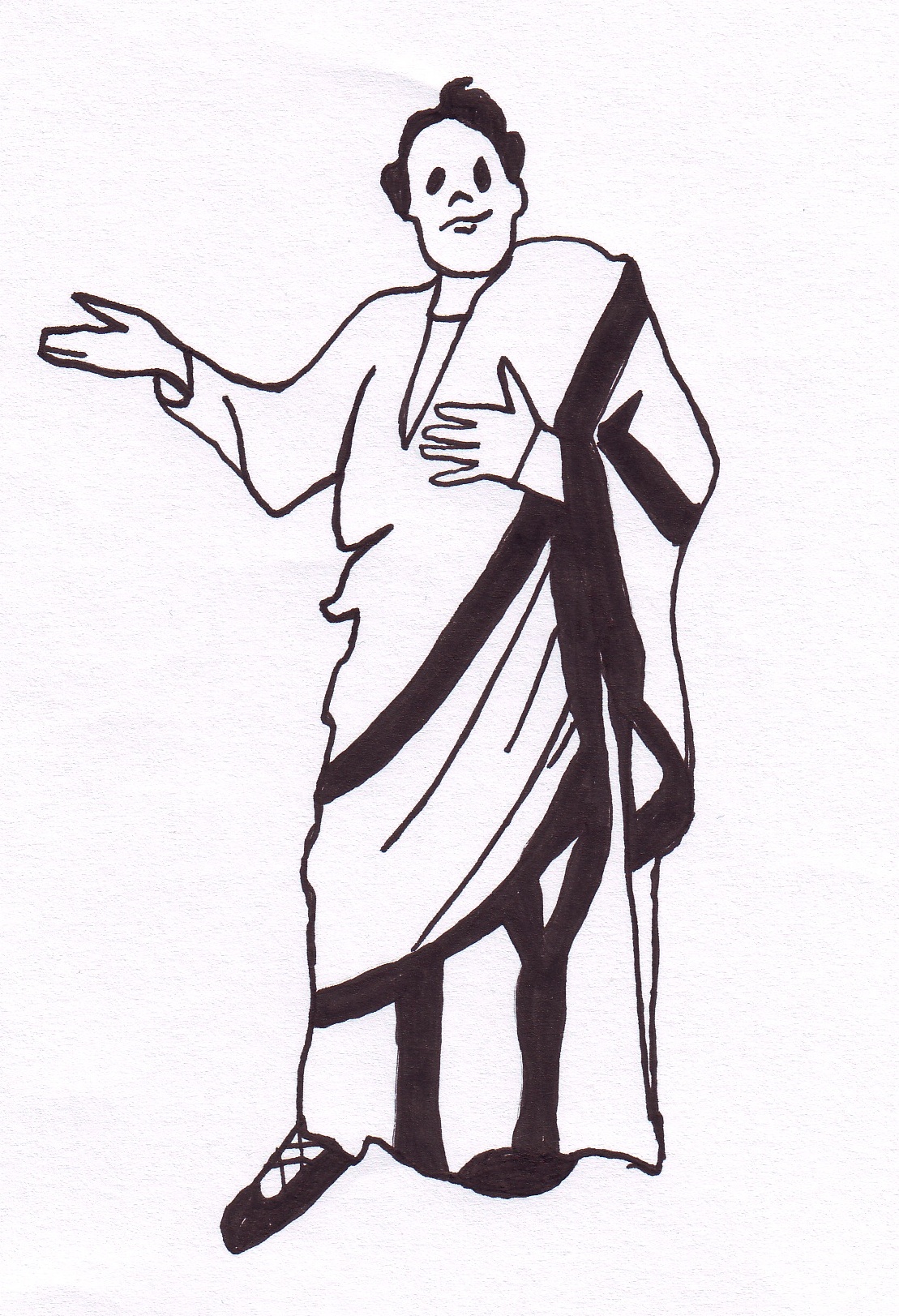 Homines clamant, vocant, properant.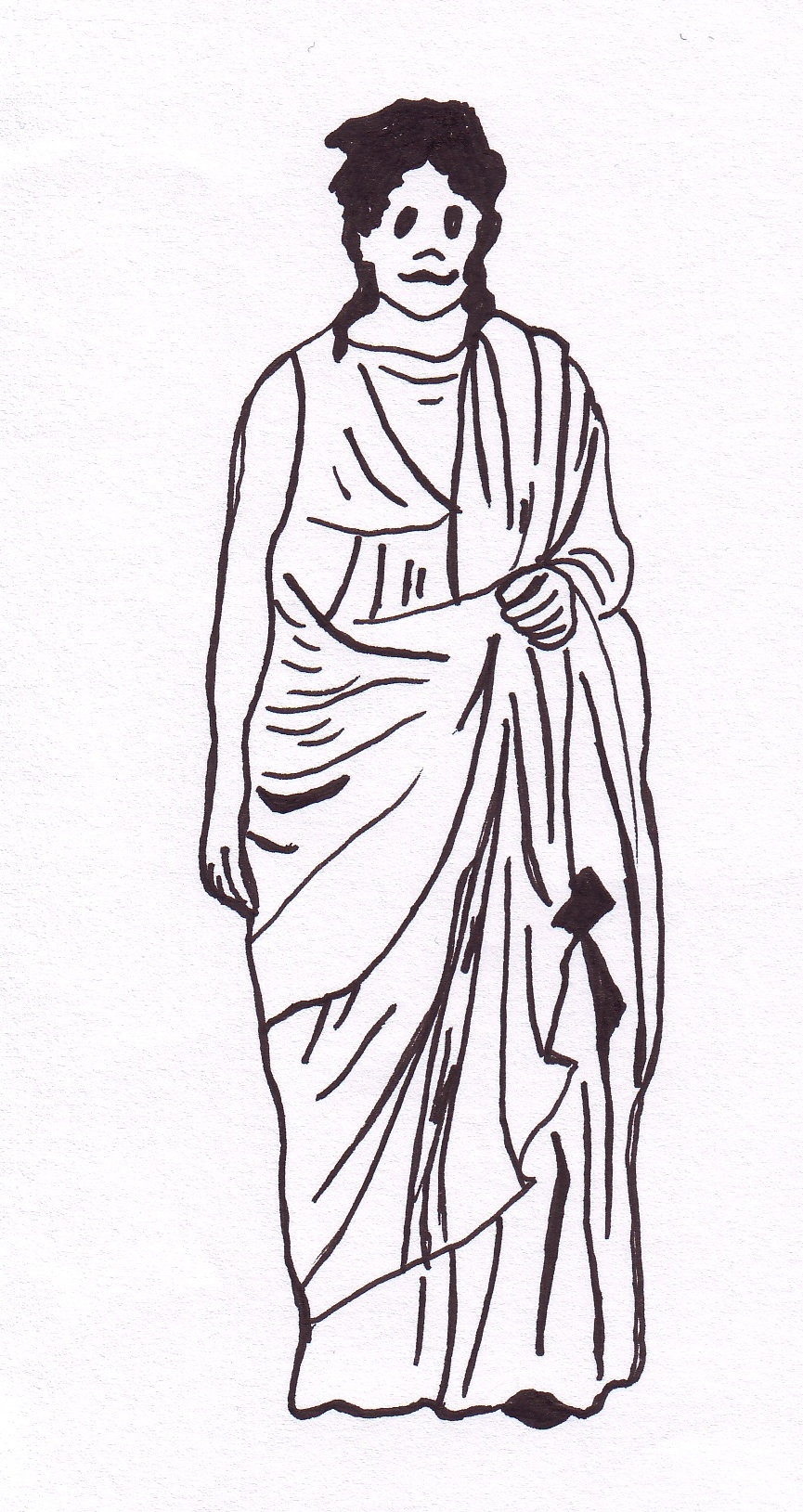 Metellus dicit: „Quantus1 clamor hominum!Quid est? Ubi est imperator Hadrianus?“Subito silentium est; nam imperator apparet.Populus imperatorem salutat: „Ave, imperator!“Etiam Metellus ac Claudia vocant: „Ave, imperator!“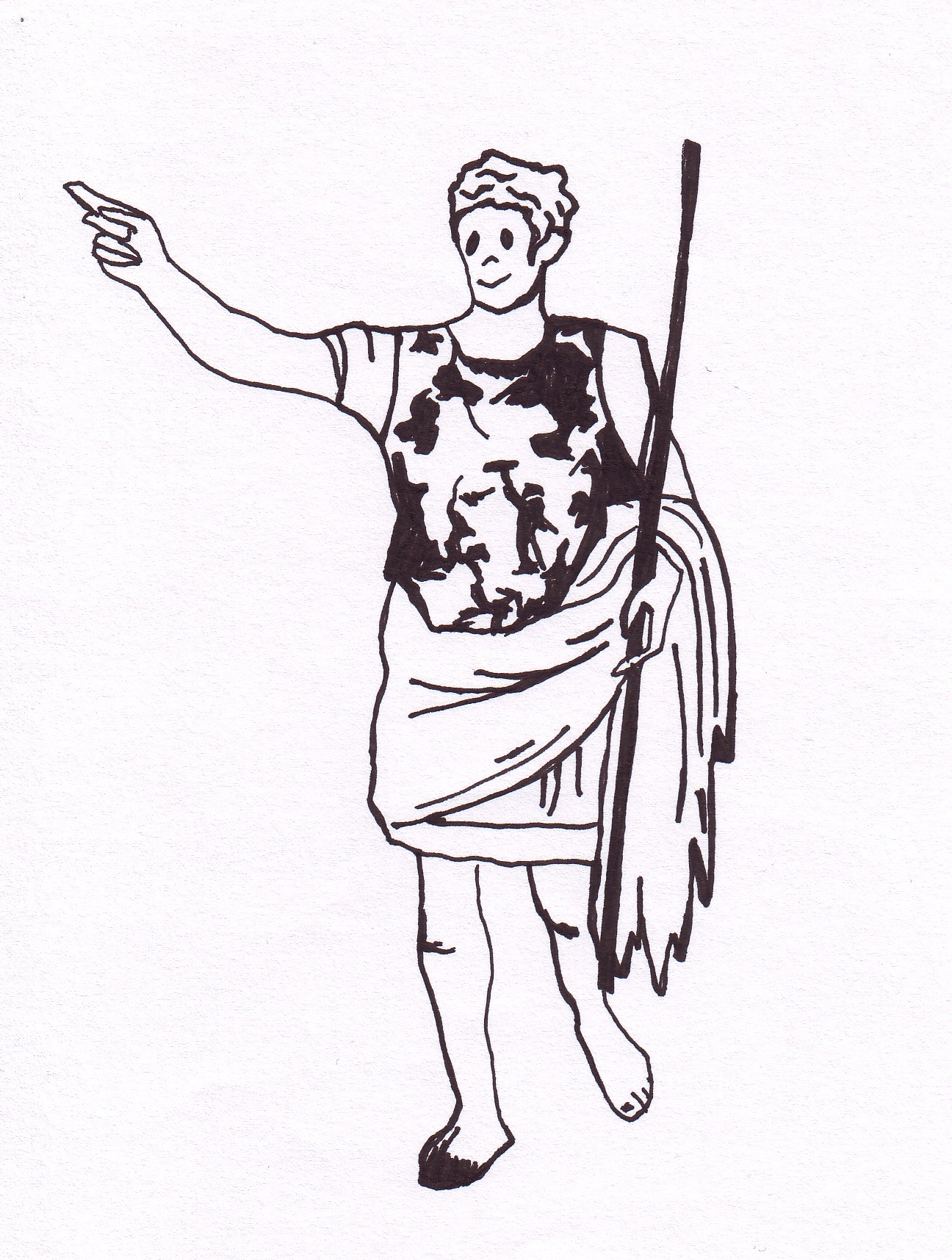 Imperator rogat et iubet: „Ubi est Metellus? Corsicam3 insulam navigare et ibi proviniciam administrare debet.“Metellus stupet2 et tacet. Claudia plaudit.  1quantus: was für ein 2stupere: staunen 3Corsica, -ae: Korsika (Insel im Mittelmeer)Textlateinische Sätze übersetzenÜbersetze die Sätze 3, 6 und 9 ins Deutsche. __/9Textlateinische Sätze übersetzen........................................................................................................................................................................................................................................................................................................................................................................................................................................................................................................................................................................................................................................................................................................................................................................Kulturgrundlegende Fakten über das Leben in Rom kennenEntscheide, welcher der folgenden Aussagen wahr (W) oder falsch (F) sind. Korrigiere die falschen, indem du auf die freie Zeile die verbesserte Aussage schreibst.__/3Kulturgrundlegende Fakten über das Leben in Rom kennen__/60